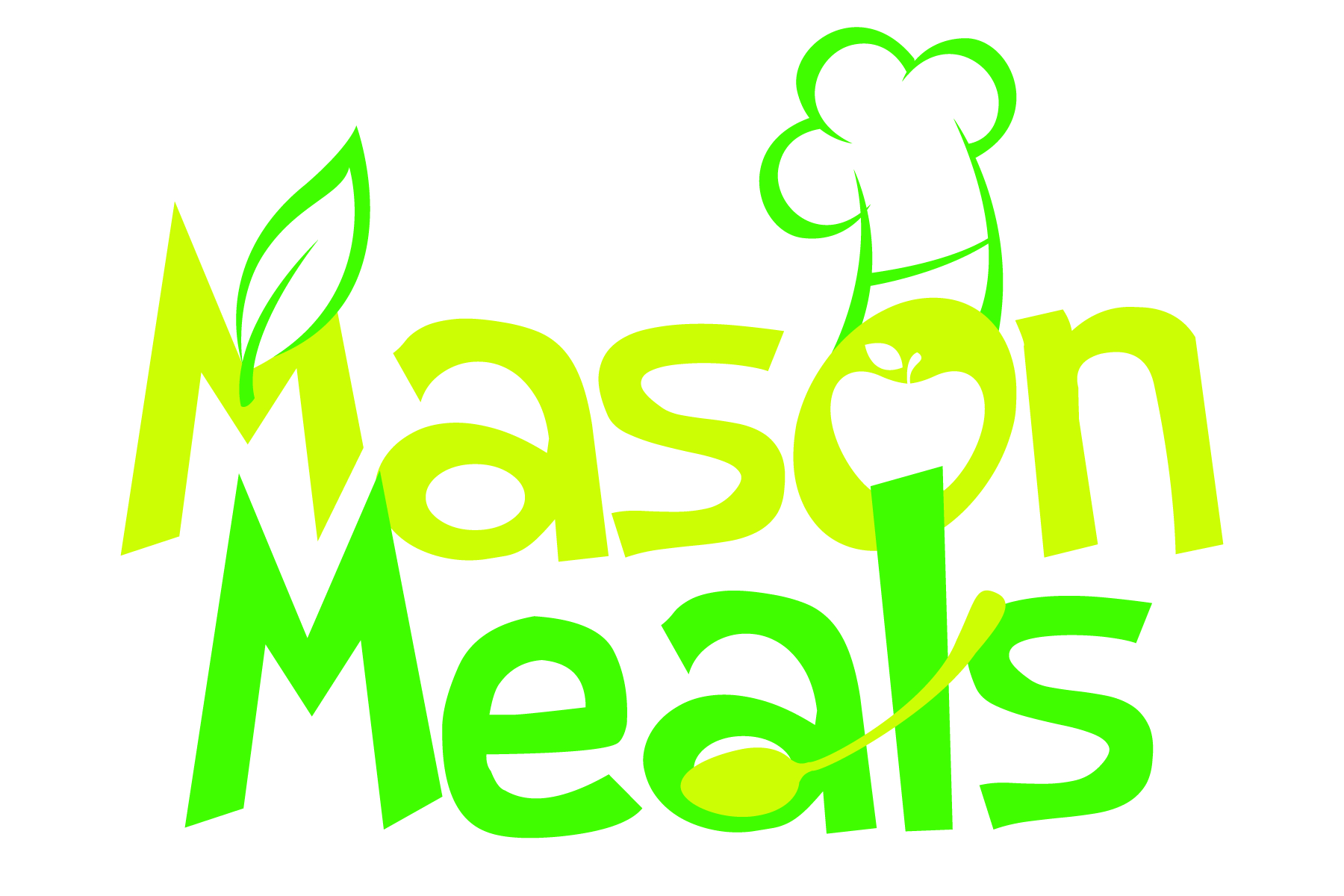 SERVING AMOUNTS FOR ALL AGESAll Fruit Juices Must Be 100% Juice & only served once per day.Any QuestionsRegarding Serving Size, Please Contact Donte Fassett or look over the CACFP Meal Pattern Sheet.215-695-6507Ext. 43Ages 1-2Ages 3-5Ages 6-12Animal Crackers1 Bag1 Bag1 BagAlfredo1 Serv. Spoon2 Serv. Spoons3 Serv. SpoonsAll Fruit¼ Cup = 2 oz.½ Cup = 4 oz.¾ Cup = 6 oz.All Vegetables¼ Cup = 2 oz.½ Cup = 4 oz.¾ Cup = 6 oz.Apple Slices Fresh1 Bag= 2 oz.1 Bag= 2oz.1 Bag= 2oz.Baked Ziti1 ½ Serv. Spoon2 Serv. Spoons2 ½ Serv. SpoonsBean Salad¼ Cup – 2oz.3/8 Cup½ Cup = 4 oz.Beef A Roni 4 Pcs.5 Pcs.6 Pcs. – 2 oz.Cereal1 Bowl1 Bowl1 BowlCereal Bar½ Piece¾ Piece1 PieceCheese Calzone1 Piece2 Pieces3 PiecesCheese Omelets½ Piece1 Whole1 WholeCheese Slices1 Slice1 ½ Slices2 SlicesCheese Stix½ Stick1 Whole Stick1 Whole StickChicken Breast½ Piece1 Piece1 PieceChicken Nuggets2-3 Pieces3-4 Pieces5 PiecesChicken Salad1 oz.= 2 Balls1 ½ oz.2 oz.Chicken Sliders½ Slider¾ Slider1 SliderFish Cake½ Cake1 Cake1 Cake Fish Sticks1 oz.= 2 Stixs1 ½ oz.= 3 Stixs2 oz.= 4 StixsFrench Fries5 Pieces7 Pieces10 PiecesFrench Toast Stix2 Stixs3 Stixs4 StixsFruit Bar1 Bar1 Bar1 BarGraham Crackers1 Pack1 Pack1 PackHash Brown½ Piece1 Piece1 ½ PieceJuice Breakfast2 oz.4 oz.4 oz.Juice Lunch2 oz.4 oz.6 oz.Juice Snack4 oz. 4 oz.6 oz.Macaroni & Cheese1 Serv. Spoon1 ½ Serv. Spoon2 Serv. SpoonMashed Potatoes2oz.= 1 Serv. Sp.1 ½ Serv. Spoon2 Serv. SpoonMeatballs1oz= 2 Balls1 ½ oz.= 3 Balls2oz.= 4 BallsMeatloaf½ Steak1 Steak1 SteakMilk Breakfast4oz.= ½ Cup6oz.= ¾ Cup8oz. = 1 CupMilk Lunch4oz. = ½ Cup6oz. = ¾ Cup8oz. = 1 CupMilk Snack4oz. = ½ Cup4oz. = 1 Cup8oz. = 1 CupOatmeal2oz. =1 Serv. Sp.1/3 Cup=2 ½ Sp.¾ Cup= 3 SpoonsPancakes1 Piece1 ½ Piece2 PiecesPizza Bagels 2 Pieces3 Pieces4-5 PiecesRavioli2 Pieces= 1 oz.3/4 Pcs= 1 ½ oz.6 Pieces= 2 oz.Rice Cakes½ Bag1 Bag1 BagRice Pilaf¼ Cup= 2 oz.2 oz.2 oz.Sandwiches½ Sandwich1 Whole1 WholeSliced Bread½ Slice½ Slice1 WholeSlice Turkey2 Slices2 Slices3 SlicesTuna Salad½ Spoon= 1 oz.1 ½ oz.2 oz.Turkey Franks½ Piece1 Piece1 PieceTurkey Goulash1 ½ Serv. Spoon2 Serv. Spoons2 ½ Serv. SpoonsWaffles1 Piece1 ½ Pieces2 PiecesYogurt2 oz.= 12oz.= 14 oz.= 2